세계 바둑 랭킹 (2012년 7월)배태일(裵 泰一)상위 60명아래 표1에 2012년 6월 말까지의 전적을 분석해서 계산한 7월 세계 랭킹 60위까지의 명단과 관련 자료가 수록되어 있다.  작년에도 한국, 일본, 대만의 모든 공식 대국 결과를 포함했지만, 중국의 일부 예선전의 결과를 포함하지 못했다.  금년에는 대국 자료를 철저히 수집해서 한국, 중국, 일본, 대만의 모든 공식 대국을 포함했고, 일부 비공식 교류전도 포함했다.  표1. 세계 랭킹 상위 60명특기 사항박정환이 1위로 올라왔는데, 90후 세대 기사 중에서는 처음이다. 판팅위가 95후 세대 기사 중에서 처음으로 10위에 올랐다.스위에가 지난 3개월 동안에 12승 3패의 좋은 전적을 거두어서 102점이 늘었다.퉈지아시가 18승 4패의 전적을 거두어서 107점이 늘었다.콩지에가 12승 11패의 전적을 거두어서 95점이 줄었다.렌샤오가 20승 5패의 전적을 거두어 무려 163점이 올랐다.  그는 한국 1위인 박정환에게 엘지배 16강전과 갑조리그에서 연달아 이겼고 중국 1위인 탄샤오에게 갑조리그에서 이겼다.  그는 엘지배 8강에 올랐고, 이 번 랭킹 계산에 아직 포함되지 않은 7월의 중신은행배 속기전에서 준우승했다.  리쉬엔하오가 19승 6패의 전적을 거두어서 123점이 올랐다. 그는 금년에 리캉배 신수찬 결승에서 양딩신을 무찌르고 우승했다.김승재가 18승 5패의 전적을 거두어서 92점이 올랐다.최상위 기사들의 점수 변화다음 그림은 2009년 이래 세계 랭킹 1위에 오른 적이 있는 4명의 점수 변화를 보인다.  이세돌과 구리가 2009년에는 앞서거니 뒤서거니 하면서 1위 경쟁을 하였다.  그러다가 콩지에가 2009년 겨울부터 점수가 급속히 올라가면서 2010년 초에 1위로 부상하여 약 6개월간 그 자리를 유지하였다.  콩지에의 점수는 급속히 올라간 것처럼 내려갈 때에도 급속했다.  휴직하다가 2010년 1월에 복귀한 이세돌이 연승행진을 하면서 점수를 올려서 2010년 7월부터 1위에 올라서 거의 2년 동안을 1위를 지켰다.  박정환이 2009년 초에는 이세돌이나 구리보다 500점 가까이 점수가 낮았는데, 그의 점수가 꾸준히 올라서 금년 6월에 이세돌을 제치고 1위에 올랐다.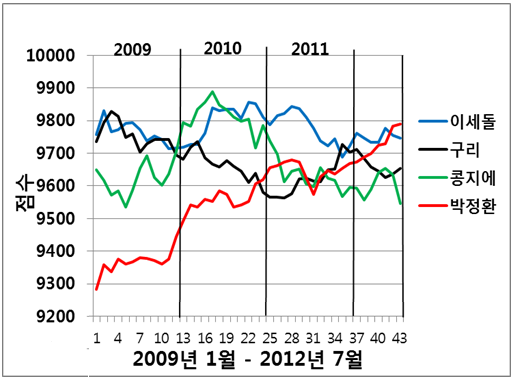 한중일 비교한중일 삼국 기사 중에서 10위, 20위, 30위, 40위 안에 있는 기사들의 수를 표2에 적었다.  중국이 전체적으로 강한데, 박정환과 이세돌이 1, 2위를 차지하고 있어서 한국의 바둑이 경쟁력이 있다.  일본 기사 중에서는, 이야마 유타 홀로 30위 이내에 들었고, 그 다음 서열인 장쉬는 67위로 60위 안에 포함되지 못했다. 표2.  상위 기사들의 국가별 숫자.순위이름7월 점수점수 변화(4월 대비)3년 대국수3개월승국3개월패국1박정환9789652332852이세돌9747142051873씨에허9721152061174천야오예9689202141585스위에96821021701236탄샤오9681161841887구리965482321068퉈지아시96111071891849최철한95961027211910판팅위9595-313314811저우루이양9586-2021417912원성진95841231201413장웨이지에9573-621627714박문요9572-78184111115후야오위95671614513816강동윤9564-36254211017김지석9558-2523522618조한승95572818120819박영훈9551-17233271420왕시95485716814421콩지에9546-95218121122이야마유타95361316814323멍타이링95324116016724백홍석95155198221325리저9503-61637626치우쥔9499-411856927펑리야오94801619414728윤준상94653020811629허영호9464-1119018930니우위티엔9464-1913114831류싱9456-2716116932이창호9453-3122311833김승재94439214518534나현94314399231135이영구9424-60227171336당이페이94192717716837리쉬엔하오941412312819638강유택94092816613639안국현9404689219640왕레이(소)93983114110641미위팅9397-4114591142렌샤오939616314320543양딩신9395-391468844왕하오양93934815218945구링이9388-331596746마오루이롱93867514713847박정상9377-816112748리캉93724412514749저우허시9372-4211391150목진석9371-73178101051김기용93712613316752딩웨이9366-411437853저우허양9365-78125111054창하오9360-315012955우광야935752119151056펑추안9354-581474857타오신렌9347-131158858탕웨이싱9344-341416959홍성지93425814718660순텅위933664118125순위한국중국일본10위 이내37020위 이내812030위 이내1118140위 이내17221